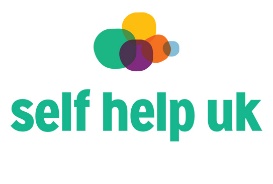 	Letters	Numbers	LetterIntentionally blank. Please continue to section 2 below.Intentionally blank. Please continue to section 7 below. Post Applied for:Training and Development WorkerSelf Help UK Application FormClosing Date:11th October 9:30amInterview Date:TBCIt is important that you read the guidance notes before completing this application form. Please complete this form fully using black ink or type. C.Vs are not accepted. Applications received after the closing date will not normally be considered.THE INFORMATION YOU SUPPLY ON THIS FORM WILL BE TREATED IN CONFIDENCE.Section 1	Personal detailsLast Name:First Name:Address:Postcode:Home Telephone No:National Insurance No:Daytime Telephone No:Mobile Telephone No:E-mail address:Can we contact you at work?YesNoAre you free to remain and take up employment in the UK with no current immigration restrictions?YesNoJob Share DetailsAre you applying on a job share basis?YesNoDriving Licence – if relevant to post applied for.Do you hold a full, clean driving licence valid in the UK?YesNoIf you are successful you will be required to provide relevant evidence of the above details prior to your appointment.Version 5.02020_02Section 2	Present EmploymentPresent Employment (If now unemployed give details of last employer)Name of Employer:Address:Postcode:Post Title:Date of Appointment:Salary:Department / Section:Brief description of duties:Brief description of duties:Continue on a separate sheet if necessaryContinue on a separate sheet if necessaryPeriod of Notice:Last day of service(if no longer employed):Reason for leaving(if no longer employed):Section 3	Previous EmploymentPrevious Employment (most recent employer first). Please cover the last 10 years and state nature of business - if not third sector. If you are or have been involved in voluntary/unpaid activities, please also include this information.Name of Employer:Address:PostcodePosition Held:Summary of duties:Summary of duties:Date from:Date Until:Reason for leaving:Name of Employer:Address:PostcodePosition Held:Summary of duties:Summary of duties:Date from:Date Until:Reason for leaving:Name of Employer:Address:PostcodePosition Held:Summary of duties:Summary of duties:Date from:Date Until:Reason for leaving:Continue on a separate sheet if necessarySection 4	EducationQualifications obtained from Schools, Colleges and Universities. Please list highest qualification first:College or University CourseQualifications and grades obtainedSchoolSubjectsQualifications and grades obtainedContinue on a separate sheet if necessaryContinue on a separate sheet if necessaryContinue on a separate sheet if necessaryProfessional, Technical or Management QualificationsPlease give details:Professional/Technical/Management QualificationsCourse DetailsMembership of any Professional / Technical Associations- Please state level of Membership:Membership of any Professional / Technical Associations- Please state level of Membership:Continue on a separate sheet if necessaryContinue on a separate sheet if necessarySection 5	Training and DevelopmentPlease give details of any training and development courses or non-qualifications courses which support yourapplication. Include any on the job training as well as formal courses.Title of Training Programme or CourseDuration of CourseContinue on a separate sheet if necessaryContinue on a separate sheet if necessarySection 6	Personal StatementAbilities, skills, knowledge and experience.Please use this section to explain in detail how you meet the requirements of the Person Specification and job description. 2 pages only. Please do not exceed the given space, additional pages will not be consideredSection 7	Rehabilitation of Offenders Act (1974)Do you have any convictions that are unspent under the Rehabilitation of Offenders Act 1974?YesNoIf yes, please give details / dates of offence(s) and sentence:Section 8	Protecting Children and Vulnerable AdultsThe following information may be required if the post you are applying for has a requirement for a Criminal Records Bureau police check. (See Guidance Notes).Enhanced Checks Only (refer to Job Application Pack)Are you aware of any police enquires undertaken following allegations made against you, which may have a bearing on your suitability for this post?YesNoSection 9	Reasonable Adjustments for InterviewDo we need to make any specific arrangements in order for you to attend the interview?YesNoIf yes, please give details:Section 10	ReferencesPlease give the names and addresses of your recent employer (if applicable) and someone who knows you well in a work or volunteering environment (this may also be a previous employer). If you are unable to do this, please clearly outline who your references are.Reference 1Reference 2Name:Name:Position (job title):Position (job title):Work Relationship:Work Relationship:Organisation:Organisation:Address:Address:PostcodePostcodeTelephone No:Telephone No:E-mail:E-mail:Are you willing for this referee to be approached prior to the interview?YesNoAre you willing for this referee to be approached prior to the interview?YesNoSection 11	Recruitment Monitoring FormIntentionally blank.This sheet will be separated from your application form upon receipt and does not form part of the selection process. It will be retained purely for monitoring purposes.Application for the post of:To help us ensure that our Equal Opportunities Policy is fully and fairly implemented (and for no other reason) please COMPLETE THIS SECTION OF THE APPLICATION FORM.What is your Ethnic Group?What is your Ethnic Group?What is your Ethnic Group?What is your Ethnic Group?What is your Ethnic Group?What is your Ethnic Group?Choose ONE section from A to E, tick the appropriate box to indicate your cultural background.Choose ONE section from A to E, tick the appropriate box to indicate your cultural background.Choose ONE section from A to E, tick the appropriate box to indicate your cultural background.Choose ONE section from A to E, tick the appropriate box to indicate your cultural background.Choose ONE section from A to E, tick the appropriate box to indicate your cultural background.Choose ONE section from A to E, tick the appropriate box to indicate your cultural background.Equal Opportunities Form Equal Opportunities Form Equal Opportunities Form Equal Opportunities Form Equal Opportunities Form Equal Opportunities Form A.	WhiteA.	WhiteD.	Black or Black BritishD.	Black or Black BritishWhite UKWhite UKBlack CaribbeanBlack CaribbeanIrishIrishBlack AfricanBlack AfricanWhite non-UKWhite non-UKAny other Black background(please give details):Any other Black background(please give details):Any other White background(please give details):Any other White background(please give details):B.	MixedB.	MixedE.	Chinese or other ethnic groupE.	Chinese or other ethnic groupWhite & Black CaribbeanWhite & Black CaribbeanChineseChineseWhite & Black AfricanWhite & Black AfricanVietnameseVietnameseWhite & AsianWhite & AsianAny other ethnic background(please give details):Any other ethnic background(please give details):Any other Mixed background(please give details):Any other Mixed background(please give details):C.	Asian or Asian BritishC.	Asian or Asian BritishF.	I do not wish to provide this informationF.	I do not wish to provide this informationIndianIndianPakistaniPakistaniBangladeshiBangladeshiAny other Asian background(please give details):Any other Asian background(please give details):Equal Opportunities Form continuedGenderMaleFemaleDisabilityDisability is defined as “physical or mental impairment, which has a substantial and long term adverse effect on a person’s ability to carry out normal day to day activities”.Do you consider yourself disabled?YesNoIf yes, please give details:Present StatusInternal ApplicantExternal ApplicantAge Group16-2526-3536-4546-5556-6566-70Over 70MediaMediaPlease state where you saw this post advertisedPlease state where you saw this post advertisedFor Office Use Only:For Office Use Only:For Office Use Only:Start Date: